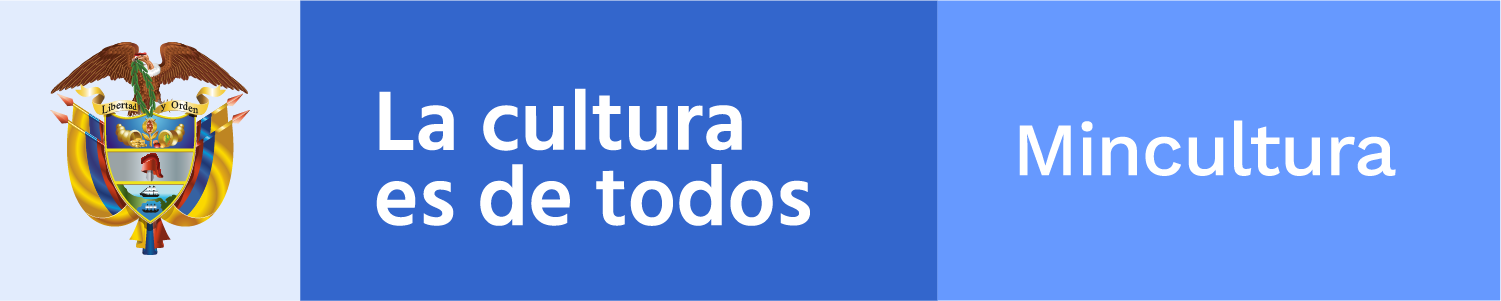 ________________________________________________________
Claqueta / toma 857Boletín electrónico semanal para el sector cinematográfico, 18 de enero de 2019
Ministerio de Cultura de Colombia - Dirección de CinematografíaSi desea comunicarse con el Boletín Claqueta escriba a cine@mincultura.gov.co
Síganos en twitter: @elcinequesomos________________________________________________________En acciónUNA SONRISA EN EL CINE NACIONALAyer, 17 de enero, se estrenó en Colombia The smiling Lombana, largometraje documental de la directora Daniela Abad y del productor Miguel Salazar. Tiene como protagonista al artista cartagenero Tito Lombana y explora “temas prohibidos, incómodos, que tienen que ver con secretos de familia”.Sinopsis: Lo poco que se sabe de Tito Lombana no es suficiente para saber quién fue. Se sabe que fue un artista costeño de origen humilde, que esculpió el monumento más emblemático de Cartagena de Indias: Los zapatos viejos. Este joven de indudable talento, que gozaba de cierta fama y prestigio, de repente abandonó el arte, rompió los lazos con su familia y cayó en el olvido. La directora del documental, y nieta de Lombana, solo vio a su abuelo una vez en la vida, poco antes de su muerte. ¿Por qué su familia le ocultó siempre al abuelo? ¿Qué secreto había detrás de su sonrisa para convertirlo en el tabú de la familia? La película intenta desentrañar el misterio de este personaje y hace lo posible por entender al hombre estrafalario, amoral, pero refinado y alegre, que produjo.Vea más______________________________________________________Nos están viendoEN HOLANDAPájaros de verano, película dirigida por Cristina Gallego y Ciro Guerra, coproducción entre Colombia, México, Dinamarca y Francia, hace parte de la programación de la edición 48ª del Festival de Rotterdam en la sección Voices -  Limelight, que reúne películas consideradas exitosas en 2018.El certamen inicia el próximo miércoles, 23 de enero, y concluirá el 3 de febrero.El filme tiene como tema central la venta de marihuana a Estados Unidos, que fue un presagio de lo que marcaría a un país por décadas. En la Guajira, una familia Wayúu vive en carne propia las consecuencias del choque entre la ambición y el honor. Su cultura, sus tradiciones y sus vidas son amenazadas por una guerra entre hermanos, cuyas consecuencias las sentirá el mundo entero.Reparto: Carmiña Martínez, Jose Acosta, Jhon Narvaez, Natalia Reyes, José Vicente Cotes, Juan Martínez y Greider Meza.Vea másEN ESTADOS UNIDOSLa película Monos del director Alejandro Landes, una coproducción entre  Colombia, Argentina, Holanda, Dinamarca, Uruguay y Alemania, que tiene como protagonistas a ocho chicos, quienes lejos de todo, cuidan de un rehén y una vaca lechera, hace parte de la competencia oficial del Festival de Cine de Sundance, en la sección World Cinema Dramatic.En este mismo certamen, que tendrá lugar del 24 de enero al 3 de febrero en, Utah, Estados Unidos, en la competencia World Cinema Documentary, estará  Lapü de Juan Pablo Polanco y César Alejandro Jaimes.Vea más______________________________________________________Adónde van las películasPRIMERAS Y SEGUNDAS PELÍCULASEl Área de Industria de BioBioCine abre su convocatoria para la segunda versión de Encuentros, que se realizará del 23 al 26 de abril, en la ciudad de Concepción, Chile.Pueden postular operas primas (primeras y segundas películas), tanto del director como del productor. Las categorías a las que se puede postular son: BioBioLab, Consultoría de guion, Animación emergente, Corte final Lab y Mesas de negocios.La postulación se debe hacer a través de la plataforma incoproduction.com. Los proyectos que postulen estarán disponible para que los asistentes los puedan revisar entre marzo y mayo de 2019. Una vez terminado este proceso cada postulante puede optar por dejar el proyecto o darlo de baja de este sitio en Internet.El cierre de todas las convocatorias es el 25 enero.Vea másANIMACIÓNEl Festival Internacional de Cine de Animación de Annecy y su Mercado (Mifa) anuncian las fechas de cierre de convocatoria 2019: El plazo para la inscripción de cortometrajes, trabajos de escuelas, contenidos televisivos y publicitarios vence el 15 de febrero. Producciones de largometrajes se podrán presentar hasta el 15 de marzo. Finalmente los contenidos de realidad virtual tendrán plazo hasta el 15 de abril.La invitación también está abierta, hasta el 4 de febrero, para el Mercado de animación.Vea más______________________________________________________PizarrónDIRECCIÓN DE FOTOGRAFÍALa Escuela de Cine, de Bogotá, informa que están abiertas las inscripciones para el programa anual en formación especializada para la dirección de fotografía con una visión integral de la formación técnica y artística. Brinda a los estudiantes una proyección práctica, de oficio e inserción laboral.Fecha de inicio: 24 de eneroVea másWORK-IN-PROGRESSCine en Construcción, una iniciativa conjunta de Cinélatino, Rencontres de Toulouse y del Festival Internacional de Cine de San Sebastián que tiene como objetivo facilitar la conclusión de largometrajes latinoamericanos que requieran apoyo para su posproducción y distribución, convoca para su edición número 35, que tendrá lugar los días 28 y 29 de marzo.Las postulaciones se pueden hacer hasta el 21 de enero.Vea más______________________________________________________Dirección de CinematografíaCra. 8 No 8-43, Bogotá DC, Colombia(571) 3424100,cine@mincultura.gov.cowww.mincultura.gov.co___________________________________________________________Este correo informativo de la Dirección de Cinematografía del Ministerio de Cultura de Colombia, no es SPAM, y va dirigido a su dirección electrónica a través de su suscripción.